NOTAS TRAYECTORIA  CANDIDATA A FISCAL GENERAL DEL ESTADO22.12.14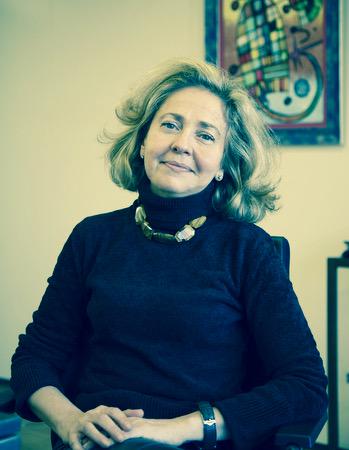 - Nacida en Segovia (02.11.1956). Casada con 3 hijos. Su marido, Eduardo Víctor Bermúdez Ochoa ejerce de magistrado de la Sección 3ª de la Audiencia Provincial de Madrid. Uno de sus hermanos, Matías Madrigal, es también magistrado con destino en la Sección 1ª  de Audiencia Provincial de Badajoz.- Cursó sus primeros estudios en el colegio Jesuitinas de Segovia. Licenciada en Derecho por la Universidad Complutense de Madrid en 1978 con calificación de sobresaliente.- En 1980 obtuvo por oposición la plaza de fiscal con el número 3 de su promoción, la vigésimo séptima a la que entró con tan sólo 23 años, siendo la más joven. A esa misma promoción pertenecen Baltasar Garzón, ex magistrado de la Audiencia Nacional; Álvaro Redondo Hermida, fiscal del Tribunal Supremo; Francisco Vieira, presidente del Tribunal Superior de Justicia de Madrid (TSJM) y Margarita Robles, magistrada de la Sala Tercera del Tribunal Supremo. En el escalafón de la Carrera Fiscal del 2011 figura como la número 24 
- Ha estado destinada en : 1981. Fiscalía. Santa Cruz de Tenerife1982. Fiscalía. Palencia 1984. Fiscalía. Madrid. 1990. Fiscalía Tribunal de Cuentas. 1993. Fiscalía del Tribunal Supremo:Desde el 15 de enero de 1993 al 21 de julio de 1994, adscrita a la Sección de lo Penal de la Fiscalía del Tribunal Supremo, en situación de destacamento temporal.Fiscal de la Secretaría Técnica de la Fiscalía General del Estado, siendo Fiscal General, Carlos GranadosFiscal del Tribunal Supremo desde junio de 1996 a febrero de 2008 en la Sección de lo Penal- Desde 2008. Fiscal de Sala Coordinadora de Menores. Su responsabilidad abarca la coordinación del ministerio público en toda España para la protección de los menores en situación de riesgo o desamparado y ante las infracciones que cometen los menores. Coordina a 200 fiscales. En junio de 2013, Eduardo Torres-Dulce le propuso que continuara en su cargo al frente de la Fiscalía de la Sala Coordinadora de Menores durante un nuevo periodo de cinco años. Una decisión que fue refrendada por el entonces ministro de Justicia, Alberto Ruiz-Gallardón.Causas más relevantes en las que ha intervenido :Audiencia Territorial de Madrid:
Recurso especial y sumario de la Ley 62/78, conocido como la OPA del Azucarera Torras contra el grupo KIO.
En la Fiscalía del Tribunal Supremo:
Papeles de Sokoa. Causa Especial 640/99 del TS (Sumario 2/87 del Juzgado Central de Instrucción nº 1 de la Audiencia Nacional, por encontrarse implicado, entre otras personas, José Antonio Urriticoetzea Bengoetzea (Josu Ternera), a la sazón, aforado. Se juzgaba una de las operaciones policiales más conocidas contra ETA militar, en donde se descubrió armamento y papeles sobre el cobro de extorsiones a empresarios. 
Caso Otegui. Recurso 2381/1997 (Tribunal del Jurado). Fue la fiscal en este caso que el Tribunal Supremo ordenó la repetición del juicio con jurado de la absolución de Mikel Mirena Otegui Unanue por dos delitos de asesinato.
Caso Intelhorce. Recursos de casación (D.P 5384/99 del Juzgado de Instrucción nº 11 de Málaga). Con motivo de la privatización de esta empresa, el Tribunal Supremo elevó en 2004 las condenas por los delitos de estafa, falsedad, malversación, a los que añadió el cohecho.Caso Escuchas Cesid. Fue la fiscal donde se confirmó la condena del ex coronel Juan Alberto Perote por grabar conversaciones telefónicas de cargos públicos, empresarios y periodistas.Caso Clan de los Monchines. Recurso 10934/07 contra la salud pública. El Tribunal Supremo condenó a doce miembros de esta familia que dominó la venta de droga en La Esperanza (Valladolid), principal enclave de adquisición de heroína y cocaína en la década de los años 90.Otros datos de interés:- No  pertenece a ninguna Asociación de Fiscales  - En el 2003 aspiró a convertirse en la primera fiscal de Sala de la historia en 2003, cuando compitió con otra mujer que sonaba también ahora para ser fiscal general, Pilar Fernández Valcárcel. El Consejo Fiscal de Jesús Cardenal optó entonces por la segunda para alcanzar la primera categoría de la Carrera y acceder así a la Junta de Fiscales de Sala.- En 2007 presentó su candidatura para acceder a la Sala Segunda del Supremo. Fue incluida en la terna junto a otros dos fiscales, Manuel Marchena y Antonio del Moral. Tuvo cuatro votos y el elegido fue Marchena, hoy presidente de esa Sala, a la que cinco años más tarde se incorporaría Del Moral.- Entre 1986 y 2009 ha sido profesora de Derecho Penal en la Universidad Pontificia de Comillas (ICADE). - Persona de fuertes convicciones católicas y conservadoras, en el 2008 firmó como Fiscal del Tribunal Supremo un manifiesto de “Mujeres ante el aborto”, en el que se expresaba la “indignación por los hechos que suceden en las clínicas acreditadas en España para la práctica del aborto, cuya difusión nos ha conmocionado, y proponer una serie de medidas que permitan superar esa forma de violencia contra la mujer que es el aborto incontrolado que existe de hecho en nuestro país”. Añadía que “la percepción errónea del aborto como un derecho garantizado por los poderes públicos (y no como un ilícito penal), el fraude generalizado en su práctica y la falta de información sobre riesgos y alternativas, hace que el número de abortos crezca año tras año”. Entre las firmantes figuraban conocidas antiabortistas ( Ver Anexo )- En su calidad de Fiscal de Sala apoyó  la querella de la Fiscalía General del Estado contra el Presidente de la Generalitat Artur Mas y otros cargos de su Gobierno por las responsabilidades penales derivadas del proceso participativo del 9-N.Aficiones . Música clásica, lectura y senderismo . 